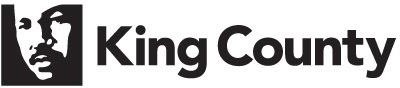 Xaashida Xaqiiqda: Xarunta Adeegyada South Downtown (SODO) 
Goobta: 1000-1050 6 th Ave S, & 831 Seattle Boulevard ee SeattleNooca Xarunta: Hoy la xoojiyey iyo Xarunta Adeegyada Caafimaadka Dabeecadda (maskaxda, iwm)Awoodda: Waxay ilaalisaa 270-qof oo hadda jooga hoy Salvation Army-ka shaqeeyo, waxay ku daraysaa hoyga la xoojiyey iyo adeegyada caafimaadka dabeecadda oo loogu talagalay 150 qof oo dheeraad ah ee la filayo.Adeegyada/Shaqaaleynta:  Xarunta Adeegga waxa ka shaqayn doona 24/7 shaqaale bixin doona maaraynta kiiska, iyo adeegyada meelaynta guryaha. Mid ka mid ah hoyga ayaa bixin doona taageerooyinka caafimaadka dabeecadda. Tirada shaqaalaha waxay ku xirnaan iyada loogu saleeyo nooca barnaamijka. Ammaanku wuxuu ka sii jiri doonaa goobta 24/7.Dadka Loo Adeegay: Dadka ay haysato hoy la'aan aan gabaad lahaynTaariikhda AsalkaaSanadka 2020, King County, iyadoo la kaashanaysa Magaalada Seattle, waxay furtay hoy la xoojiyey oo hadda u adeega 270 qof. Ilaa Noofambar 2020, Salvation Army waxa ay ka shaqaynaysay hoyga oo ay ka shaqaynaysay dhismaha maareeyayaal kiis oo 24/7 shaqeeya, hagayaal guri iyo khabiiro caafimaadka dhimirka ah. Labadii sano ee la soo dhaafay, Salvation Army's Lighthouse ee hoyga SODO wuxuu u adeegay wadar ahaan 996 qof, 103 ka mid ah ayaa si guul leh uga baxay barnaamijka oo helay guryo joogto ah. In ka badan saddex meelood meel dadka deggan, 91 qof, ayaa ka shaqeeya aagga waxayna seexdaan hoyga.
  Bishii May, Golaha Deegaanka King ayaa u codeeyay in la kordhiyo heshiiska kirada hoyga la xoojiyey ee SODO. Kordhinta heshiiskan waxay ka hortagtay xidhitaanka goobta markii heshiiskii dhacay Noofambar, taasoo ka dhigeysay boqolaal qof hoy la'aan. Qandaraaska cusub waxa uu balaadhinayaa gelitaanka hoyga Degmada King si loo dhiso Xarunta Adeegga, oo la abuuray iyada oo lala kaashanayo Magaalada Seattle iyo Maamulka Guri la'aanta Gobolka King County (KCRHA). Xarunta Adeegga SODO waxay martigelin doontaa isku-xidhka adeegyada caafimaadka dabeecadda iyo 24/7 hoyga dadka ay ku haysato hoy la'aanta gudaha magaalada hoose ee Seattle, Chinatown/International District (CID), SODO, iyo xaafadaha u dhow. Qaybaha la qorsheeyay ee Xarunta Adeegyada waxaa ka mid ah: Hoy 270 qof ay hadda joogtoHoy miyirsiga ku meel gaarka ahHoyga caafimaadka dabeecadda xoogga la saaro Hoyga la xoojiyey ee Micro-ModularAdeegyada taageera RVHoyga la wanaajiyey waxa uu qofka u ogolaadaa in uu is dejiyo isaga oo aan u baahnayn in uu subax kasta iska xaadiriyo oo uu habeen kasta dib isku xaadiriyo oo u ogolaado in uu si joogto ah u galo musqulaha, qubeyska, iyo adeegyada taageerada sida daryeelka caafimaadka iyo isku xidhka guryaha. Maalgelinta Xarunta Adeegyada SODO waxay ka timaaddaa qayb ka mid ah Qorshaha Samatabbixinta Maraykanka ee federaalka, maalgashiga County-ga, iyo $5 milyan oo laga helo Magaalada Seattle. Kharashka hawlgalka iyo adeegyada waxa bixiya King County iyo KCRHA.Wakhtiga iyo HawlgelintaDegmada King, Magaalada Seattle, iyo KCRHA waxay sii wadayaan la shaqaynta xubnaha bulshada ee u dhow si ay ugu wargeliyaan tallaabooyinka xiga ee mashruuca. Degmada King waxa ay filaysaa in dib loo habeeyo adeegyada, laga bilaabo raritaan xarunta miyirsiga dhamaadka sanadka. Hoyga la xoojiyey oo leh adeegyada caafimaadka dabeecadda, unugyo qaab-dhismeedka yar yar, iyo meel lagu hagaajiyo tiro yar oo RV-yada ah marka la siinayo milkiilayaashooda adeegyada guriyeynta ayaa raaci doona. Mashaariicda hoyga cusub ee goobta ayaa la qorsheeyay in la furo inta u dhexeysa Dayrta 2022 iyo Gu'ga 2023. Naqshadaynta goobta iyo adeega ee Xarunta Adeegyada SODO ayaa socota waxayna go'aamin doontaa isticmaalka ugu dambeeya iyo meelaynta adeegyada guriga la kiraystay.  Goobaha adeegyada hoyga mustaqbalka ee goobta waxaa ka mid ah qayb ka mid ah hantida oo hadda hoy u ah xero aan la fasaxin. U doodayaasha Nidaamyada KCRHA ayaa hadda ku sugan agagaarka goobta, oo ay ku jiraan CID-da si ay xiriir ula sameeyaan dadka ku nool hoy la'aanta. Su'aalo? Haddii aad hayso ra'yi-bixin, ama aad jeclaan lahayd inaad ku biirto kulan bulsheed, iimayl u dir: SODOHub@kingcounty.gov 